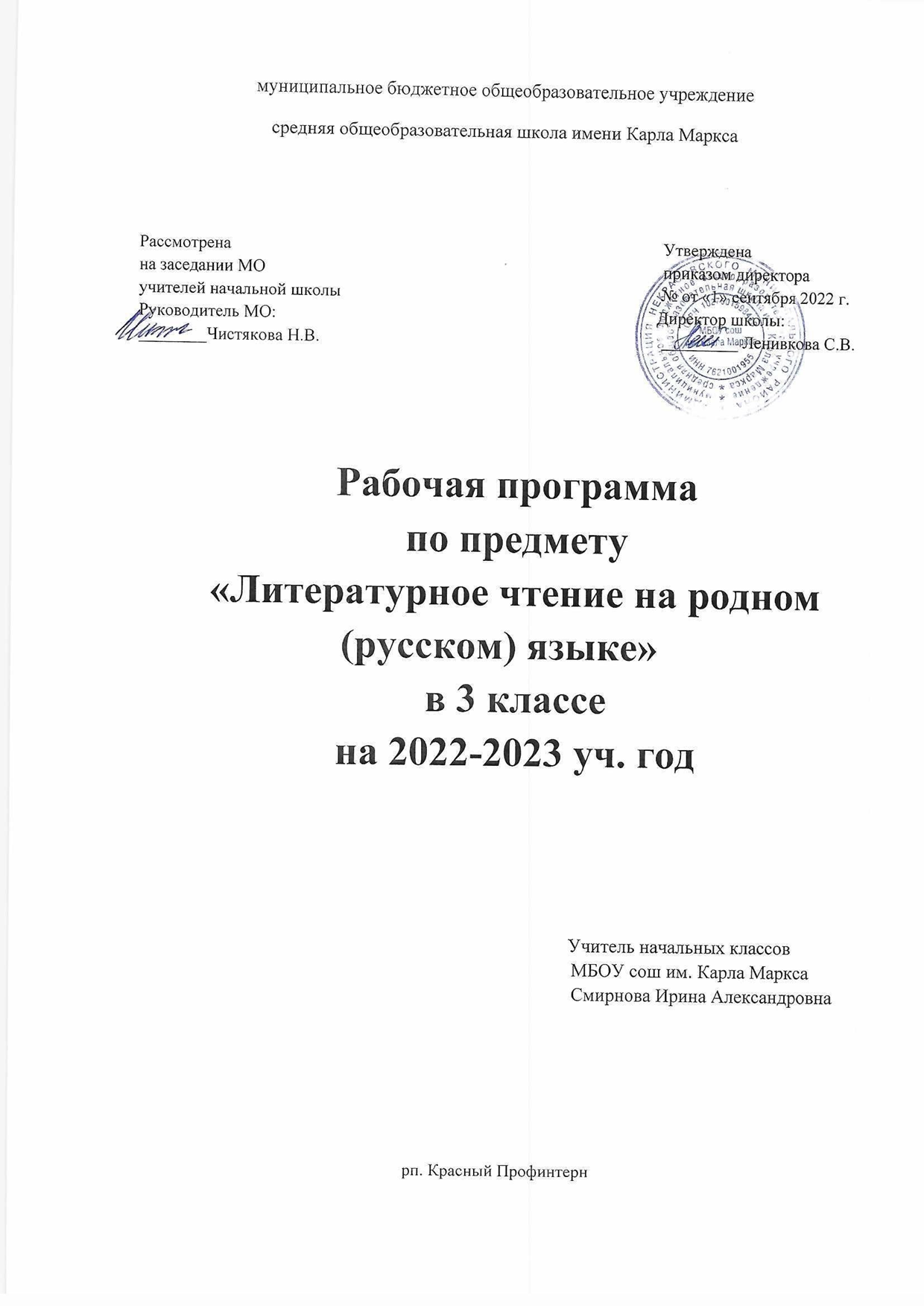 Пояснительная запискаПрограмма составлена в соответствии с требованиями Федерального государственного образовательного стандарта начального общего образования.Данная рабочая программа ориентирована на учащихся третьего класса и реализуется на основе следующих документов:1. Федеральный Закон № 273-ФЗ от 29. 12 2012 года «Закон об образовании в Российской Федерации»;2. Федеральный государственный образовательный стандарт начального общего образования.3. Примерной программы начального общего образования и программы общеобразовательных учреждений «Литературное чтение. 1-4 классы», на основе авторской программы Л. Ф. Климановой, В. Г. Горецкого, М. В. Головановой, Л. А. Виноградской, М. В. Бойкиной «Литературное чтение».  4. Примерной программы по «Русскому родному языку» авторы О. М. Александрова, Л. А. Вербицкая и др.      Цель определяется как развитие личности ребёнка средствами предмета «Литературное чтение на родном (русском) языке», а именно   - совершенствование у младших школьников как носителей языка способности ориентироваться в пространстве языка и речи, развитиеязыковой интуиции;овладение  осознанным,  правильным,  беглым  и  выразительным  чтением как  базовым  навыком  в  системе  образования  младших  школьников; формирование  читательского  кругозора  и  приобретение  опыта  самостоятельнойчитательской  деятельности;  развитие  интереса  к  чтению  и  книге;  формирование читательского кругозора и приобретение опыта в выборе книг и самостоятельнойчитательской деятельности; младшего школьника; понимание духовной сущности произведений. С  учётом  особенностей  художественной  литературы,  ее  нравственной сущности,  влияния  на  становление  личности  маленького  читателя  решение  этой задачи приобретает особое значение.Цель определяется как развитие личности ребёнка средствами предмета «Литературное чтение на родном (русском) языке», а именно– формирование у учащихся представления о языке как составляющей целостной научной картины мира; - знаково-символического и логического мышления на базе основных положений науки о языке;- изучение исторических фактов развития языка; – формирование коммуникативной компетенции.        В соответствии с этой целью ставятся задачи: - формирование первоначальных представлений о единстве и многообразии языкового и культурного пространства России, о языке как основе национального самосознания.-  развитие диалогической и монологической устной и письменной речи на родном (русском) языке, коммуникативных умений, нравственных и эстетических чувств, способностей ктворческой деятельности на родном (русском) языке.Место предмета	 На изучение литературного чтения на  родном (русском) языке отводится 0,5 часа в неделю, всего 17 часов в первом  полугодии.      Курс литературного чтения на родном (русском) языке в начальной школе – часть единого непрерывного курса обучения, поэтому он ориентирован на предмет по литературному чтению на родном (русском) языке в основной школеСодержание учебного предметаРусский язык: прошлое и настоящее – 10 часов.Русские народные сказки – 1ч.  Писатели – детям –2ч.    Стихи и рассказы о детях и для детей – 3 ч. Детская периодическая печать – 1 ч Русский язык: прошлое и настоящее  (О. М. Александрова) – включаетсодержание, обеспечивающее расширение знаний об истории русского языка,о происхождении слов, об изменениях значений общеупотребительных слов.Данный блок содержит сведения о взаимосвязи языка и истории, языка икультуры народа, сведения о национально-культурной специфике русскогоязыка, об общем и специфическом в языках и культурах русского и другихнародов России и мира.Планируемые результаты освоения учебного предметаЛичностные результаты. У обучающегося будут сформированы:– внутренняя позиция школьника на уровне положительного отношения к школе, ориентации на содержательные моменты школьной действительности и принятия образца «хорошего ученика»;– широкая мотивационная основа учебной деятельности, включающая социальные, учебнопознавательные и внешние мотивы; – учебнопознавательный интерес к новому учебному материалу и способам решения новой задачи;– ориентация на понимание причин успеха в учебной деятельности, в том числе на самоанализ и самоконтроль результата, на анализ соответствия результатов требованиям конкретной задачи, на понимание оценок учителей, товарищей, родителей и других людей;– способность к оценке своей учебной деятельности;– основы гражданской идентичности, своей этнической принадлежности в форме осознания «Я» как члена семьи, представителя народа, гражданина России, чувства сопричастности и гордости за свою Родину, народ и историю, осознание ответственности человека за общее благополучие; – ориентация в нравственном содержании и смысле,  как собственных поступков, так и поступков окружающих людей; – знание основных моральных норм и ориентация на их выполнение; – развитие этических чувств — стыда, вины, совести как регуляторов морального поведения; понимание чувств других людей и сопереживание им;   Регулятивные универсальные учебные действия Обучающийся научится:– принимать и сохранять учебную задачу; – учитывать выделенные учителем ориентиры действия в новом учебном материале в сотрудничестве с учителем;– планировать свои действия в соответствии с поставленной задачей и условиями ее реализации, в том числе во внутреннем плане; – учитывать установленные правила в планировании и контроле способа решения; – осуществлять итоговый и пошаговый контроль по результату;– оценивать правильность выполнения действия на уровне адекватной ретроспективной оценки соответствия результатов требованиям данной задачи;– адекватно воспринимать предложения и оценку учителей, товарищей, родителей и других людей; – различать способ и результат действия;– вносить необходимые коррективы в действие после его завершения на основе его оценки и учета характера сделанных ошибок, использовать предложения и оценки для создания нового, более совершенного результата, использовать запись в цифровой форме хода и результатов решения задачи, собственной звучащей речи на русском, родном и иностранном языках.Обучающийся получит возможность научиться:– в сотрудничестве с учителем ставить новые учебные задачи;– преобразовывать практическую задачу в познавательную; – проявлять познавательную инициативу в учебном сотрудничестве;– самостоятельно учитывать выделенные учителем ориентиры действия в новом учебном материале; – осуществлять констатирующий и предвосхищающий контроль по результату и по способу действия, актуальный контроль на уровне произвольного внимания;– самостоятельно оценивать правильность выполнения действия и вносить необходимые коррективы в исполнение как по ходу его реализации, так и в конце действия. Познавательные универсальные учебные действия Обучающийся научится: – осуществлять поиск необходимой информации для выполнения учебных заданий с использованием учебной литературы, энциклопедий, справочников (включая электронные, цифровые), в открытом информационном пространстве, в томчисле контролируемом пространстве сети Интернет;– осуществлять запись (фиксацию) выборочной информации об окружающем мире и о себе самом, в том числе с помощью инструментов ИКТ;– использовать знаковосимволические средства, в том числе модели (включая виртуальные) и схемы (включая концептуальные), для решения задач; – проявлять познавательную инициативу в учебном сотрудничестве;– строить сообщения в устной и письменной форме; – осуществлять синтез как составление целого из частей; – проводить сравнение, сериацию и классификацию позаданным критериям;– устанавливать причинноследственные связи в изучаемом круге явлений; – строить рассуждения в форме связи простых суждений об объекте, его строении, свойствах и связях; – обобщать, т. е. осуществлять генерализацию и выведение общности для целого ряда или класса единичных объектов, на основе выделения сущностной связи;– осуществлять подведение под понятие на основе распознавания объектов, выделения существенных признаков и их синтеза;– устанавливать аналогии;– владеть рядом общих приемов решения задач.Обучающийся получит возможность научиться: – осуществлять расширенный поиск информации с использованием ресурсов библиотек и сети Интернет;– осознанно и произвольно строить сообщения в устной и письменной форме; – осуществлять выбор наиболее эффективных способов решения задач в зависимости от конкретных условий; – осуществлять синтез как составление целого из частей, самостоятельно достраивая и восполняя недостающие компоненты;– осуществлять сравнение, сериацию и классификацию, самостоятельно выбирая основания и критерии для указанных логических операций;– строить логическое рассуждение, включающее установление причинно-следственных связей. Коммуникативные универсальные учебные действия Обучающийся научится:– адекватно использовать коммуникативные, прежде всего речевые, средства для решения различных коммуникативных задач, строить монологическое высказывание (в том числе сопровождая его аудиовизуальной поддержкой), владеть диалогической формой коммуникации, используя в том числе средства и инструменты ИКТ и дистанционного общения;– допускать возможность существования у людей различных точек зрения, в том числе не совпадающих с его собственной, и ориентироваться на позицию партнера в общении и взаимодействии;– учитывать разные мнения и стремиться к координации различных позиций в сотрудничестве; – формулировать собственное мнение и позицию;– договариваться и приходить к общему решению в совместной деятельности, в том числе в ситуации столкновения интересов;– строить понятные для партнера высказывания, учитывающие, что партнер знает и видит, а что нет;– задавать вопросы;– контролировать действия партнера;– использовать речь для регуляции своего действия;– адекватно использовать речевые средства для решения различных коммуникативных задач, строить монологическое высказывание, владеть диалогической формой речи.Обучающийся получит возможность научиться:– учитывать и координировать в сотрудничестве позиции других людей, отличные от собственной;– учитывать разные мнения и интересы и обосновывать собственную позицию;– аргументировать свою позицию и координировать ее с позициями партнеров в сотрудничестве при выработке общего решения в совместной деятельности; – продуктивно содействовать разрешению конфликтов на основе учета интересов и позиций всех участников;– с учетом целей коммуникации достаточно точно, последовательно и полно передавать партнеру необходимую информацию как ориентир для построения действия;– задавать вопросы, необходимые для организации собственной деятельности и сотрудничества с партнером;– осуществлять взаимный контроль и оказывать в сотрудничестве необходимую взаимопомощь;– адекватно использовать речевые средства для эффективного решения разнообразных коммуникативных задач, планирования и регуляции своей деятельности.Работа с текстом: поиск информации и понимание прочитанного Обучающийся научится: – находить в тексте конкретные сведения, факты, заданные в явном виде; – понимать информацию, представленную в неявном виде (например, находить в тексте несколько примеров, доказывающих приведенное утверждение; характеризовать явление по его описанию; выделять общий признак группы элементов);– понимать информацию, представленную разными способами: словесно, в виде таблицы, схемы, диаграммы;– понимать текст, опираясь не только на содержащуюся в нем информацию, но и на жанр, структуру, выразительные средства текста;– ориентироваться в соответствующих возрасту словарях и справочниках.Обучающийся получит возможность научиться: – использовать формальные элементы текста (например, подзаголовки, сноски) для поиска нужной информации; – работать с несколькими источниками информации; – сопоставлять информацию, полученную из нескольких источников.Работа с текстом: преобразование и интерпретация информации Обучающийся научится:– сопоставлять и обобщать содержащуюся в разных частях текста информацию.Обучающийся получит возможность научиться: – делать выписки из прочитанных текстов с учетом цели их дальнейшего использования;– составлять небольшие письменные аннотации к тексту, отзывы о прочитанном.Работа с текстом: оценка информации Обучающийся научится:– на основе имеющихся знаний, жизненного опыта подвергать сомнению достоверность прочитанного, обнаруживать недостоверность получаемых сведений, пробелы в информации и находить пути восполнения этих пробелов;– участвовать в учебном диалоге при обсуждении прочитанного или прослушанного текста. Обучающийся получит возможность научиться:– сопоставлять различные точки зрения; – соотносить позицию автора с собственной точкой зрения;– в процессе работы с одним или несколькими источниками выявлять достоверную (противоречивую) информацию.Предметные универсальные учебные действия Обучающийся научится:– формировать первоначальные научные знания о родном языке как системе и как развивающемся явлении, о его уровнях и единицах, о закономерностях его функционирования, освоить основные единицы и грамматические категории родного языка, позитивному отношению к правильной устной и письменной родной речи как показателям общей культуры и гражданской позиции человека;– использовать разные виды чтения (ознакомительное, изучающее, выборочное, поисковое); – осознанно воспринимать и оценивать содержание и специфику различных текстов, участвовать в их обсуждении, давать и обосновывать нравственную оценку поступков героев; – достигать необходимого для продолжения образования уровня читательской компетентности, общего речевого развития, то есть овладеть техникой чтения вслух и про себя, элементарными приемами интерпретации, анализа и преобразования художественных, научно-популярных и учебных текстов с использованием элементарных литературоведческих понятий; – понимать родную (русскую) литературу как одну из основных национально-культурных ценностей народа, как особого способа познания жизни, как явления национальной и мировой культуры, средства сохранения и передачи нравственных ценностей и традиций;Обучающийся получит возможность научиться: – обогатить активный и потенциальный словарный запаса, развить культуру владения родным языком в соответствии с нормами устной и письменной речи, правилами речевого этикета; – относится к родному языку как хранителю культуры, включится в культурно-языковое поле своего народа, формировать первоначальные представления о единстве и многообразии языкового и культурного пространства России, о языке как основе национального самосознания; – овладеть первоначальными умениями ориентироваться в целях, задачах, средствах и условиях общения, формирование базовых навыков выбора адекватных языковых средств для успешного решения коммуникативных задач; – овладеть учебными действиями с языковыми единицами и умение использовать знания для решения познавательных, практических и коммуникативных задач. – осознанию коммуникативно-эстетических возможностей родного языка на основе изучения выдающихся произведений культуры своего народа, умение самостоятельно выбирать интересующую литературу; пользоваться справочными источниками для понимания и получения дополнительной информации. – осознать значимость чтения на родном языке для личного развития; формирования представлений о мире, национальной истории и культуре, первоначальных этических представлений, понятий о добре и зле,2. Пояснительная записка Рабочая  программа  по  литературному  чтению  на  родном  (русском)  языке  разработана на  основе  Федерального  государственного  образовательного  стандарта  начального  общего образования,  Примерной  образовательной    программы  начального  общего  образования, Концепции  духовно-нравственного  развития  и  воспитания  личности  гражданина  России, планируемых  результатов  начального  общего  образования,    авторской    программы  политературному  чтению  и  авторской  программы    Климанова  Л.  Ф.,  Бойкина  М.В.  М.: «Просвещение», 2011г.).  Календарно тематическое планирование5. Основная образовательная программа начального общего образования МБОУ СОШ № 2 Предгорного муниципального района Ставропольского края. 6.Учебный план МБОУ СОШ № 2 Предгорного муниципального района Ставропольского края на 2019-2020 учебный год. Реализация учебной программы обеспечивается учебником «Литературное чтение» 3 класс  в  2-х  частях,  авторов  Л.Ф.Климанова,  В.Г.Горецкий,  М.В.Голованова  -  М.: Просвещение, 2013. Учебный предмет Литературное чтение на родном (русском) языке» изучается в 3 классе 0,5 часа в неделю (17 часов в год) 4.Содержание учебного предмета Самое великое чудо на свете  (2ч) Богатство Древности. Илья Муромец и Соловей Разбойник .Алёша Попович и Илья Муромец. (Славянский эпос). Устное народное творчество (1ч) Чтение и инсценирование русских народных сказок «Медведь и лиса»,  «Лиса и волк» Поэтическая тетрадь 1 (1ч) Афанасий Фет «Я пришёл к тебе с приветом», «Печальная берёза». Федор Тютчев «В небе тают облака», «Есть в осени первоначальной». Стихотворения о природе. Настроение стихотворений. Картины природы. Времена года. Средства художественной выразительности.                 Великие русские писатели (4ч) А.С. Пушкин. Стихи и рассказы о роднойприроде. «Гонимы вешними лучами», «Зимнее утро», «В тот год осенняя погода». А.С.Пушкин. «Сказка о царе Салтане...» Сравнение народной и литературной сказок. Особенности волшебной сказки. Рисунки И.Билибинаксказке. Соотнесение рисунков с художественным текстом, их сравнение. И.А.Крылов. Басни. Мораль басни. Нравственный урок читателю. Герои басни. Характеристика героев на основе их поступков. Инсценирование басни. Л.Н.Толстой. Детство Толстого. Подготовка сообщения о жизни и творчестве писателя. Тема и главная мысль рассказа. Составление различных вариантов плана. Поэтическая тетрадь 2 (1ч) Н.А. Некрасов. Стихи о природе. Литературные сказки (2ч) А.М. Гаршин «Лягушка-путешественница». Герои сказки. Характеристика героев сказки. Нравственный смысл сказки. В.Ф.Одоевский  «Мороз  Иванович».  Сравнение  народной  и  литературной сказок.  Герои  сказки.  Сравнение  героев  сказки.  Составление  плана  сказки. Подробный и выборочный пересказ сказки. Были-небылицы(1ч) К.Г.Паустовский и его произведения: «Растрёпанный воробей», «Жёлтый свет», «Стальное колечко», «Собрание чудес». Герои произведения. Характеристика героев.  Поэтическая тетрадь 1.(1ч) С.А.Есенин.  Стихи.  «Черёмуха»  Средства  художественной  выразительности для создания картин цветущей черёмухи. Люби живое ( 2ч) М.Пришвин. «Моя родина». Заголовок - «входная дверь» в текст. Основная мысль текста. Сочинение на основе художественного текста.   В.Бианки. «Мышонок Пик». Составление плана на основе названия глав. Рассказ о герое произведения. Поэтическая тетрадь2. (1ч) Праздник поэзии. Стихи о детях. А.Барто, С. Михалков, Е. Благинина. По страницам детских журналов. (1ч) Виктор Драгунский «Надо иметь чувство юмора». Особенности юмористическихпроизведений. 5.Тематическое планирование № Дата Тема урока Кол-во часов Праздник поэзии. Стихи о детях А. Барто, С. Михалкова, Е. Благининой. Курс русского родного языка направлен надостижение следующих целей: Расширение представлений о русском языке как духовной, нравственной и культурной ценности народа; осознание национальногосвоеобразия русского языка; формирование познавательного интереса,любви, уважительного отношения к русскому языку, а через него – к роднойкультуре; воспитание уважительного отношения к культурам и языкамнародов России; овладение культурой межнационального общения; Формирование первоначальных представлений о национальнойспецифике языковых единиц русского языка (прежде всего лексических ифразеологических единиц с национально-культурной семантикой), обосновных нормах русского литературного языка и русском речевом этикете; Совершенствование умений наблюдать за функционированиемязыковых единиц, анализировать и классифицировать их, оценивать их сточки зрения особенностей картины мира, отраженной в языке; Совершенствование умений работать с текстом, осуществлять  элементарный информационный поиск, извлекать и преобразовыватьнеобходимую информацию; Совершенствование коммуникативных умений и культуры речи, обеспечивающих владение русским литературным языком в разныхситуациях его использования; обогащение словарного запаса играмматического строя речи; развитие потребности к речевомусамосовершенствованию; Приобретение практического опыта исследовательской работы порусскому языку, воспитание самостоятельности в приобретении знаний.Место учебного предмета« Родной (русский) язык» в учебном плане На изучение в 3 классе отведено 0,5 ч в неделю, всего 17 часов.Общая характеристика учебного предмета «Русский родной язык»Русский язык является государственным языком РоссийскойФедерации, средством межнационального общения и объединения народовРоссии. Изучение русского языка и владение им – могучее средствоприобщения к духовному богатству русской культуры и литературы,основной путь приобщения к культурно-историческому опыту человечества.Одновременно с этим русский язык является родным языком русскогонарода, основой его духовной культуры. Родной язык связывает поколения,обеспечивает преемственность и постоянное обновление национальнойкультуры.Родной язык, выполняя свои базовые функции общения и выражениямысли, обеспечивает межличностное и социальное взаимодействие людей,участвует в формировании самосознания и мировоззрения личности,является важнейшим средством хранения и передачи информации,культурных традиций и истории. Высокий уровень владения родным языкомопределяет способность аналитически мыслить, успешность в овладенииспособами интеллектуальной деятельности, умениями убедительно выражатьсвои мысли и точно понимать мысли других людей, извлекать ианализировать информацию из различных текстов. Как средство познаниядействительности русский родной язык обеспечивает развитие интеллектуальных и творческих способностей ребенка, развивает егоабстрактное мышление, память и воображение, формирует навыкисамостоятельной учебной деятельности, самообразования и самореализацииличности. Обучение русскому родному языку совершенствует нравственнуюи коммуникативную культуру ученика.Содержание курса направлено на удовлетворение потребности обучающихся в изучении родного языка какинструмента познания национальной культуры и самореализации в ней.В содержании курса предусматривается расширение сведений, имеющих отношение не к внутреннему системномуустройству языка, а к вопросам реализации языковой системы вречи‚ внешней стороне существования языка: к многообразным связямрусского языка с цивилизацией и культурой, государством и обществом.Программа учебного предмета отражает социокультурный контекстсуществования русского языка, в частности, те языковые аспекты, которыеобнаруживают прямую,  непосредственную культурно – историческую обусловленность.Важнейшими задачами являются приобщение обучающихся к фактам русской языковой истории в связи с историей русского народа,формирование первоначальных представлений младших школьников осходстве и различиях русского и других языков в контексте богатства исвоеобразия языков, национальных традиций и культур народов России имира; расширение представлений о русской языковой картине мира, онациональном языке как базе общезначимых нравственно-интеллектуальныхценностей, поведенческих стереотипов и т. п., что способствует воспитаниюпатриотического чувства, гражданственности, национального самосознания иуважения к языкам и культурам других народов нашей страны и мира.Содержание курса направлено на формирование представлений о языкекак живом, развивающемся явлении, о диалектическом противоречииподвижности и стабильности как одной из основных характеристиклитературного языка.Предусматривается расширение межпредметноговзаимодействия в обучении русскому родному языку не только вфилологических образовательных областях, но и во всём комплексеизучаемых дисциплин естественнонаучного и гуманитарного циклов.Основные содержательные линии программы учебного предметаКак курс, имеющий частный характер, школьный курс русскогородного языка опирается на содержание основного курса, представленного вобразовательной области «Русский язык и литературное чтение»,сопровождает и поддерживает его. Основные содержательные линиинастоящей программы соотносятся с основными содержательными линиямиосновного курса русского языка в начальной школе, но не дублируют их иимеют преимущественно практико-ориентированный характер.Целевыми установками данного курса являются:совершенствование у младших школьников как носителей языкаспособности ориентироваться в пространстве языка и речи, развитиеязыковой интуиции;изучение исторических фактов развития языка;расширение представлений о различных методах познания языка(учебное лингвистическое мини-исследование, проект, наблюдение, анализи т. п.);включение учащихся в практическую речевую деятельность.В соответствии с этим в программе выделяются следующие блоки:Первый блок – «Русский язык: прошлое и настоящее» – включаетсодержание, обеспечивающее расширение знаний об истории русского языка,о происхождении слов, об изменениях значений общеупотребительных слов.Данный блок содержит сведения о взаимосвязи языка и истории, языка икультуры народа, сведения о национально-культурной специфике русскогоязыка, об общем и специфическом в языках и культурах русского и другихнародов России и мира.Второй блок – «Язык в действии» – включает содержание,обеспечивающее наблюдение за употреблением языковых единиц, развитиебазовых умений и навыков использования языковых единиц в учебных ипрактических ситуациях; формирование первоначальных представлений онормах современного русского литературного языка, развитие потребностиобращаться к нормативным словарям современного русского литературногоязыка и совершенствование умений пользоваться словарями. Данный блокориентирован на практическое овладение культурой речи: практическоеосвоение норм современного русского литературного языка (в рамкахизученного); развитие ответственного и осознанного отношения киспользованию русского языка во всех сферах жизни.Третий блок – «Секреты речи и текста»совершенствованием четырёх видов речевой деятельности в их взаимосвязи,развитием коммуникативных навыков младших школьников (умениямиопределять цели общения, адекватно участвовать в речевом общении);расширением практики применения правил речевого этикета. Одним изведущих содержательных центров данного блока является работа с текстами:развитие умений понимать, анализировать предлагаемые тексты и создаватьсобственные тексты разных функционально-смысловых типов, жанров,стилистической принадлежности.ТРЕБОВАНИЯ К РЕЗУЛЬТАТАМ ОСВОЕНИЯ ОСНОВНОЙОБРАЗОВАТЕЛЬНОЙ ПРОГРАММЫ НАЧАЛЬНОГООБЩЕГО ОБРАЗОВАНИЯ ПО РУССКОМУ РОДНОМУ ЯЗЫКУИзучение предметной области «Родной язык и литературное чтение народном языке» должно обеспечивать:- воспитание ценностного отношения к родному языку как отражениюкультуры, включение учащихся в культурно-языковое пространство русскогонарода, осмысление красоты и величия русского языка;приобщение к литературному наследию русского народа;- обогащение активного и пассивного словарного запаса, развитие уобучающихся культуры владения родным языком во всей полноте егофункциональных возможностей в соответствии с нормами устной иписьменной речи, правилами речевого этикета;- расширение знаний о родном языке как системе и какразвивающемся явлении, формирование аналитических умений вотношении языковых единиц и текстов разных функционально-смысловых типов и жанров.Результаты изучения учебного предмета «Русский родной язык» науровне начального общего образования должны быть ориентированы наприменение знаний, умений и навыков в учебных ситуациях и реальныхжизненных условиях и отражать:1. Понимание взаимосвязи языка, культуры и истории народа:осознание роли русского родного языка в постижении культуры своегонарода;осознание языка как развивающегося явления, связанного с историейнарода;осознание национального своеобразия, богатства, выразительностирусского языка;распознавание слов с национально-культурным компонентом значения(лексика, связанная с особенностями мировосприятия и отношениями междулюдьми; слова, обозначающие предметы и явления традиционного русскогобыта; фольклорная лексика);понимание традиционных русских сказочных образов, пониманиезначения эпитетов и сравнений и особенностей их употребления впроизведениях устного народного творчества и произведениях детскойхудожественной литературы; правильное уместное употребление эпитетов исравнений в речи;понимание значения фразеологических оборотов, отражающихрусскую культуру, менталитет русского народа,традиционного быта; уместное употребление их в современных ситуацияхречевого общения (в рамках изученного);понимание значений русских пословиц и поговорок, крылатыхвыражений; правильное их употребление в современных ситуациях речевогообщения (в рамках изученного);понимание значений устаревших слов с национально-культурнымкомпонентом (в рамках изученного).2 Овладение основными нормами русского литературного языка(орфоэпическими, лексическими, грамматическими, стилистическими),приобретение опыта использования языковых норм в речевой практике:осознание важности соблюдения норм современного русскоголитературного языка для культурного человека;соотнесение собственной и чужой речи с нормами современногорусского литературного языка (в рамках изученного);соблюдение на письме и в устной речи норм современного русскоголитературного языка (в рамках изученного);обогащение активного и пассивного словарного запаса, расширениеобъёма используемых в речи языковых средств для свободного выражениямыслей и чувств на родном языке адекватно ситуации и стилю общения;соблюдение основных орфоэпических и акцентологических нормсовременного русского литературного языка:произношение слов с правильным ударением (расширенный переченьслов);осознание смыслоразличительной роли ударения на примере омографов;соблюдение основных лексических норм современного русскоголитературного языка:выбор из нескольких возможных слов того слова, которое наиболееточно соответствует обозначаемому предмету или явлению реальнойдействительности;проведение синонимических замен с учётом особенностей текста;выявление и исправление речевых ошибок в устной речи;редактирование письменного текста с целью исправления речевыхошибок или с целью более точной передачи смысла;соблюдение основных грамматических норм современного русскоголитературного языка:употребление отдельных грамматических форм имен существительных: словоизменение отдельных форм множественного числа имен существительных;употребление отдельных глаголов в форме 1 лица единственного числанастоящего и будущего времени, замена синонимическими конструкциямиотдельных глаголов, у которых нет формы 1 лица единственного числанастоящего и будущего времени;выявление и исправление в устной речи типичных грамматическихошибок, связанных с нарушением согласования имени существительного иимени прилагательного в числе, роде, падеже; нарушением координацииподлежащего и сказуемого в числе‚ роде (если сказуемое выражено глаголомв форме прошедшего времени);редактирование письменного текста с целью исправленияграмматических ошибок;соблюдение основных орфографических и пунктуационных нормсовременного русского литературного языка (в рамках изученного восновном курсе):соблюдение изученных орфографических норм при записисобственного текста;соблюдение изученных пунктуационных норм при записисобственного текста;совершенствование умений пользоваться словарями:использование учебных толковых словарей для определениялексического значения слова, для уточнения нормы формообразования;использование учебных фразеологических словарей, учебных словарейсинонимов и антонимов для уточнения значения слова и в процессередактирования текста;использование учебного орфоэпического словаря для определениянормативного произношения слова, вариантов произношения;использование учебных словарей для уточнения состава слова;использование учебныхэтимологических словарей для уточненияпроисхождения слова;использование орфографических словарей для определения нормативного написания слов.3. Совершенствование различных видов устной и письменнойречевой деятельности (говорения и слушания, чтения и письма),соблюдение норм речевого этикета:владение различными приемами слушания научно-познавательных ихудожественных текстов об истории языка и культуре русского народа;владение различными видами чтения (изучающим и поисковым)научно-познавательных и художественных текстов об истории языка икультуре русского народа;чтение и смысловой анализ фольклорных и художественных текстовили их фрагментов (народных и литературных сказок, рассказов, загадок,пословиц, притч и т. п.), определение языковых особенностей текстов;умение анализировать информацию прочитанного и прослушанноготекста: отделять главные факты от второстепенных; выделять наиболеесущественные факты; устанавливать логическую связь между фактами;умение соотносить части прочитанного или прослушанного текста:устанавливать причинно-следственные отношения этих частей, логическиесвязи между абзацами текста; составлять план текста, не разделённого наабзацы; приводить объяснения заголовка текста; владеть приёмами работы спримечаниями к тексту;умения информационной переработки прослушанного или прочитанного текста: пересказ с изменением лица;уместное использование коммуникативных приемов устного общения:убеждение, уговаривание, похвала, просьба, извинение, поздравление;уместное использование коммуникативных приемов диалога (начало изавершение диалога и др.), владение правилами корректного речевогоповедения в ходе диалога;умение строить устные сообщения различных видов: развернутый ответ,ответ-добавление, комментирование ответа или работы одноклассника, мини-доклад;создание текстов-рассуждений с использованием различных способоваргументации;создание текстов-повествований (например, заметки о посещениимузеев, о путешествии по городам; об участии в народных праздниках; обучастии в мастер-классах, связанных с народными промыслами);создание текста как результата собственного мини-исследования;оформление сообщения в письменной форме и представление его в устнойформе;оценивание устных и письменных речевых высказываний с точкизрения точного, уместного и выразительного словоупотребления;редактирование собственных текстов с целью совершенствования ихсодержания и формы; сопоставление чернового и отредактированноготекстов.соблюдение основных норм русского речевого этикета:соблюдение принципов этикетного общения, лежащих в основерусского речевого этикета;различение этикетных форм обращения в официальной инеофициальной речевой ситуации.СОДЕРЖАНИЕ УЧЕБНОГО ПРЕДМЕТАРаздел 1 Русский язык: прошлое и настоящее (7 часов)Слова, связанные с особенностями мировосприятия и отношениймежду людьми (например, правда – ложь, друг – недруг, брат – братство –побратим).Слова, называющие природные явления и растения (например,образные названия ветра, дождя, снега; названия растений).Слова, называющие предметы и явления традиционной русскойкультуры: слова, называющие занятия людей (например, ямщик, извозчик,коробейник, лавочник).Слова, обозначающие предметы традиционной русской культуры:слова, называющие музыкальные инструменты (например, балалайка, гусли,гармонь).Русские традиционные сказочные образы, эпитеты и сравнения(например, Снегурочка, дубрава, сокол, соловей, зорька, солнце и т. п.):уточнение значений, наблюдение за использованием в произведенияхфольклора и художественной литературы.Названия старинных русских городов, сведения о происхождении этихназваний.Раздел 2 Язык в действии (4 часов)Как правильно произносить слова (пропедевтическая работа попредупреждению ошибок в произношении слов в речи).Многообразие суффиксов, позволяющих выразить различные оттенкизначения и различную оценку, как специфика русского языка (например,книга, книжка, книжечка, книжица, книжонка, книжища; заяц, зайчик,зайчонок, зайчишка, заинька и т. п.) (на практическом уровне).Специфика грамматических категорий русского языка (например,категории рода, падежа имён существительных). Практическое овладениенормами употребления отдельных грамматических форм имен существительных. Словоизменение отдельных форм множественного числа имен существительных (например, родительный падеж множественного числа слов) (на практическом уровне). Практическое овладение нормамиправильного и точного употребления предлогов, образования предложно-падежных форм существительных (предлоги с пространственным значением)(на практическом уровне). Существительные, имеющие только формуединственного или только форму множественного числа (в рамкахизученного).Совершенствование навыков орфографического оформления текста.Раздел 3 Секреты речи и текста (6 часов)Особенности устного выступления.Создание текстов-повествований: о путешествии по городам; обучастии в мастер-классах, связанных с народными промыслами.Создание текстов-рассуждений с использованием различных способоваргументации (в рамках изученного).Редактирование предложенных текстов с целью совершенствования ихсодержания и формы (в пределах изученного в основном курсе).Языковые особенности текстов фольклора и художественных текстовили их фрагментов (народных и литературных сказок, рассказов, загадок,пословиц, притч и т. п.).№п/пТема урокаХарактеристика деятельности обучающихсяУУДДатаРусский язык: прошлое и настоящее (10 часов)Русский язык: прошлое и настоящее (10 часов)Русский язык: прошлое и настоящее (10 часов)Русский язык: прошлое и настоящее (10 часов)Русский язык: прошлое и настоящее (10 часов)1Где путь прямой, там не езди по кривой.2Кто друг прямой, тот брат родной.3Дождик вымочит, а красно солнышко высушит.4Сошлись два друга – мороз да вьюга.5Ветер без крыльев летает.6Какой лес без чудес.7Дело мастера боится.8Заиграйте, мои гусли.9Что ни город, то норов.10У земли ясно солнце, у человека-слово.Русские народные сказки (1 час)Русские народные сказки (1 час)Русские народные сказки (1 час)Русские народные сказки (1 час)Русские народные сказки (1 час)11Русская народная сказка «Хаврошечка».находить в тексте конкретные сведения, факты, заданные в явном виде; – понимать информацию, представленную в неявном виде  характеризовать явление по его описанию; выделять общий признак группы элементов).Личностные:обсуждать с Составлять свою книгу наставлений. Работать в паре, выслушивая мнение другдруга.Регулятивные: корректировать свою деятельность в соответствии с возможно допущенными  ошибкамиПисатели – детям (2 часа)Писатели – детям (2 часа)Писатели – детям (2 часа)Писатели – детям (2 часа)Писатели – детям (2 часа)1213Басни И.А.КрыловаИ.А.Крылов. «Любопытный», «Свинья», «Квартет», «Волк и журавль».Произведения К.Г.ПаустовскогоК.Г.Паустовский. «Дремучий медведь»– понимать информацию, представленную в неявном виде (например, находить в тексте несколько примеров, доказывающих приведенное утверждение; характеризовать явление по его описанию; выделять общий признак группы элементов);– понимать информацию, представленную разными способами: словесно, в виде таблицы, схемы, диаграммы;– понимать текст, опираясь не только на содержащуюся в нем информацию, но и на жанр, структуру, выразительные средства текста; ориентироваться в соответствующих возрасту словарях и справочниках.– использовать формальные элементы текста (например, подзаголовки, сноски) для поиска нужной информации;Регулятивные-Определять отличи тельные особенности  басни, сказки, рассказа,стихотворения.Метапредметные:развивать умение делить текст на части; сравнивать героев, события сказки; сравнивать произведение литературы и живописи.Личностные:обсуждать в паре, группе, кто из героев сказки нравится и почему. Распределять роли; договариваться друг с другом. Инсценировать произведение.оценивать жизненные ситуации и поступки героев художественных  текстовКоммуникативные – участвовать в диалоге на уроке.Стихи и рассказы о детях и для детей (3 часа)Стихи и рассказы о детях и для детей (3 часа)Стихи и рассказы о детях и для детей (3 часа)Стихи и рассказы о детях и для детей (3 часа)Стихи и рассказы о детях и для детей (3 часа)141516Н.Г.Гарин-Михайловский. «Детство Тёмы».Стихотворения А.Л.Барто, С.В.Михалкова, С.Я.МаршакаСтихотворения Н.А. Некрасова, И. З. Сурикова «В ночном»сопоставлять и обобщать содержащуюся в разных частях текста информацию.– делать выписки из прочитанных текстов с учетом цели их дальнейшего использования;– составлять небольшие письменные аннотации к тексту, отзывы о прочитанном. Учиться  делать выводы о прочитанном, уметь рассуждать,Личностные – Оценивать жизненные ситуации и поступки героев художественных текстов с точки зрения  обще человеческих норм. Ценить и принимать следующие базовые ценности: «добро», «терпение», «семья». Предметные- определять круг своего незнания, планировать свою работу по изучению незнакомого материалДетская периодическая печать (1 час)Детская периодическая печать (1 час)Детская периодическая печать (1 час)Детская периодическая печать (1 час)Детская периодическая печать (1 час)17По страницам детских журналов.Знать детскую периодическую печать. Ориентироваться в со держании журнала. Находить нужную информацию